Note to candidates: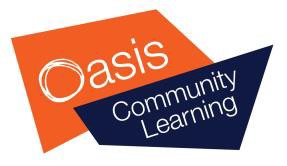 * Please ensure you have read the candidate brochure before completing this form.* If you are using a Mac to complete this application, please ensure you use Adobe rather than Mac Preview (often the default), as this programme is not compatible with the form.Leadership Application FormSUPPORTING STATEMENTPlease address the following in no more than three sides of A4:•	Why you are applying for this position at Oasis Community Learning and why at this point in your career?•	How you would seek to incorporate the Oasis ethos into your working practice.•	How your skills and experience meet the requirements set out in the Job Description and PersonSpecification.Evidence of impact in your most recent leadership roles (please refer to specific data and use examples of specific school improvement strategies).•	Your experience and impact of working with the local community in developing a wide view of education for all.(Please use the additional sheets at the bottom of the application form to complete your statement ifit doesn’t fit within the box)ADDITIONAL SHEETSVersion 3 - 30th September 2016PERSONAL DETAILSPERSONAL DETAILSPERSONAL DETAILSPERSONAL DETAILSPERSONAL DETAILSPERSONAL DETAILSPERSONAL DETAILSPERSONAL DETAILSPERSONAL DETAILSPERSONAL DETAILSPERSONAL DETAILSTitleSurnameSurnameFirst Name(s)First Name(s)First Name(s)Home Address(including postcode)Home Address(including postcode)TelephoneNumbersTelephoneNumbersWorkWorkPersonalEmail AddressEmail AddressEmail AddressEmail AddressNational Insurance NumberNational Insurance NumberNational Insurance NumberNational Insurance NumberDo you have the right to work in the UK?Do you have the right to work in the UK?Do you have the right to work in the UK?Do you have the right to work in the UK?YES	NOYES	NOYES	NOYES	NOYES	NOYES	NOYES	NODo you require a work permit or visa?Do you require a work permit or visa?Do you require a work permit or visa?Do you require a work permit or visa?YES	NOIf yes, please give detailsYES	NOIf yes, please give detailsYES	NOIf yes, please give detailsYES	NOIf yes, please give detailsYES	NOIf yes, please give detailsYES	NOIf yes, please give detailsYES	NOIf yes, please give detailsOasis recognises continuous service in Local Government Employment for all staff. Do you have continuous service?Oasis recognises continuous service in Local Government Employment for all staff. Do you have continuous service?Oasis recognises continuous service in Local Government Employment for all staff. Do you have continuous service?Oasis recognises continuous service in Local Government Employment for all staff. Do you have continuous service?YES	NOIf yes, what is your continuous service?YES	NOIf yes, what is your continuous service?YES	NOIf yes, what is your continuous service?YES	NOIf yes, what is your continuous service?YES	NOIf yes, what is your continuous service?YES	NOIf yes, what is your continuous service?YES	NOIf yes, what is your continuous service?Qualified Teacher Status (QTS)Qualified Teacher Status (QTS)Qualified Teacher Status (QTS)Qualified Teacher Status (QTS)Do you hold QTS?Do you hold QTS?YES	NOIf yes, please provide your TeacherReference number (DfE)YES	NOIf yes, please provide your TeacherReference number (DfE)YES	NOIf yes, please provide your TeacherReference number (DfE)YES	NOIf yes, please provide your TeacherReference number (DfE)YES	NOIf yes, please provide your TeacherReference number (DfE)Qualified Teacher Status (QTS)Qualified Teacher Status (QTS)Qualified Teacher Status (QTS)Qualified Teacher Status (QTS)In what year did you gain QTS?In what year did you gain QTS?Qualified Teacher Status (QTS)Qualified Teacher Status (QTS)Qualified Teacher Status (QTS)Qualified Teacher Status (QTS)Have you completed yourstatutory induction year?Have you completed yourstatutory induction year?YES	NOYES	NOYES	NOYES	NOYES	NOCURRENT EMPLOYMENTCURRENT EMPLOYMENTCURRENT EMPLOYMENTCURRENT EMPLOYMENTCURRENT EMPLOYMENTCURRENT EMPLOYMENTCURRENT EMPLOYMENTCURRENT EMPLOYMENTCURRENT EMPLOYMENTCURRENT EMPLOYMENTCURRENT EMPLOYMENTEmployer Name & AddressEmployer Name & AddressEmployer Name & AddressPosition HeldPosition HeldMain ResponsibilitiesMain ResponsibilitiesMain ResponsibilitiesFromFromToCurrent SalaryCurrent SalaryCurrent SalarySpine PointTotal SalaryTotal SalaryReason for LeavingReason for LeavingReason for LeavingReason for LeavingReason for LeavingNotice PeriodNotice PeriodPREVIOUS EMPLOYMENT(Please include all work including part-time and volunteering positions)(Please use the additional sheets at the bottom of the application form for any further positions thatdon’t fit within these fields)PREVIOUS EMPLOYMENT(Please include all work including part-time and volunteering positions)(Please use the additional sheets at the bottom of the application form for any further positions thatdon’t fit within these fields)PREVIOUS EMPLOYMENT(Please include all work including part-time and volunteering positions)(Please use the additional sheets at the bottom of the application form for any further positions thatdon’t fit within these fields)PREVIOUS EMPLOYMENT(Please include all work including part-time and volunteering positions)(Please use the additional sheets at the bottom of the application form for any further positions thatdon’t fit within these fields)PREVIOUS EMPLOYMENT(Please include all work including part-time and volunteering positions)(Please use the additional sheets at the bottom of the application form for any further positions thatdon’t fit within these fields)PREVIOUS EMPLOYMENT(Please include all work including part-time and volunteering positions)(Please use the additional sheets at the bottom of the application form for any further positions thatdon’t fit within these fields)PreviousEmployer(names &address)Job held and main responsibilitiesFromToSalaryReason forLeavingPlease use this space to explain any gaps in employmentPlease use this space to explain any gaps in employmentPROFESSIONAL AND PERSONAL DEVELOPMENT(Please include details of any training courses (accredited and in-house) attended in the last 5 years)(Please use the additional sheets at the bottom of the application form for any further information that doesn’t fit within these fields)PROFESSIONAL AND PERSONAL DEVELOPMENT(Please include details of any training courses (accredited and in-house) attended in the last 5 years)(Please use the additional sheets at the bottom of the application form for any further information that doesn’t fit within these fields)PROFESSIONAL AND PERSONAL DEVELOPMENT(Please include details of any training courses (accredited and in-house) attended in the last 5 years)(Please use the additional sheets at the bottom of the application form for any further information that doesn’t fit within these fields)PROFESSIONAL AND PERSONAL DEVELOPMENT(Please include details of any training courses (accredited and in-house) attended in the last 5 years)(Please use the additional sheets at the bottom of the application form for any further information that doesn’t fit within these fields)Name of CourseProviderAward/Qualification gainedFromToEDUCATION HISTORY(Please list your education history, most recent qualification first)(Please use the additional sheets at the bottom of the application form for any further information that doesn't fit within these fields)EDUCATION HISTORY(Please list your education history, most recent qualification first)(Please use the additional sheets at the bottom of the application form for any further information that doesn't fit within these fields)EDUCATION HISTORY(Please list your education history, most recent qualification first)(Please use the additional sheets at the bottom of the application form for any further information that doesn't fit within these fields)EDUCATION HISTORY(Please list your education history, most recent qualification first)(Please use the additional sheets at the bottom of the application form for any further information that doesn't fit within these fields)InstitutionFromToQualification(s) attained (includinggrade/ degree classification) /subject(s)PROGRESS AND ATTAINMENT(Please use the box below to provide evidence of your impact in terms of the progress and attainment your school has made over the last three years. You should refer to specific data in your response)PROGRESS AND ATTAINMENT(Please use the box below to provide evidence of your impact in terms of the progress and attainment your school has made over the last three years. You should refer to specific data in your response)PROGRESS AND ATTAINMENT(Please use the box below to provide evidence of your impact in terms of the progress and attainment your school has made over the last three years. You should refer to specific data in your response)PROGRESS AND ATTAINMENT(Please use the box below to provide evidence of your impact in terms of the progress and attainment your school has made over the last three years. You should refer to specific data in your response)PROGRESS AND ATTAINMENT(Please use the box below to provide evidence of your impact in terms of the progress and attainment your school has made over the last three years. You should refer to specific data in your response)REFEREES(Please provide details of two referees, the first of whom should be your current employer. References will only be requested for shortlisted candidates)REFEREES(Please provide details of two referees, the first of whom should be your current employer. References will only be requested for shortlisted candidates)REFEREES(Please provide details of two referees, the first of whom should be your current employer. References will only be requested for shortlisted candidates)REFEREES(Please provide details of two referees, the first of whom should be your current employer. References will only be requested for shortlisted candidates)REFEREES(Please provide details of two referees, the first of whom should be your current employer. References will only be requested for shortlisted candidates)NameNameJob TitleJob TitleOrganisationOrganisationRelationship to youRelationship to youAddressAddressTelephone numberTelephone numberEmailEmailPERSONAL DATAPERSONAL DATAPERSONAL DATAPERSONAL DATAPERSONAL DATAHave you applied for a position at Oasis before?Have you applied for a position at Oasis before?YES	NOIf yes, please give detailsYES	NOIf yes, please give detailsYES	NOIf yes, please give detailsPlease declare if you are related to or knowpersonally any Oasis employeePlease declare if you are related to or knowpersonally any Oasis employeeWhere did you hear about this vacancy?Where did you hear about this vacancy?OCL/Academy websiteTES Online TES Print LinkedIN Teach FirstFuture LeadersOther Job Board	Please give detailsWord of mouth*OCL/Academy websiteTES Online TES Print LinkedIN Teach FirstFuture LeadersOther Job Board	Please give detailsWord of mouth*OCL/Academy websiteTES Online TES Print LinkedIN Teach FirstFuture LeadersOther Job Board	Please give detailsWord of mouth** If you heard about this vacancy through a member ofOasis, please provide their name so we can thank them* If you heard about this vacancy through a member ofOasis, please provide their name so we can thank them* If you heard about this vacancy through a member ofOasis, please provide their name so we can thank them* If you heard about this vacancy through a member ofOasis, please provide their name so we can thank themCONFIDENTIAL INFORMATIONThe role you are applying for is considered an ‘excepted post’ under the Rehabilitation of Offenders Act 1974 (Exceptions) Order 1975. As such, you are required, before appointment, to disclose any spent or unspent conviction, caution, reprimand or warning, other than those deemed ‘protected’ under the Exceptions Order 2013. Oasis Community Learning requires all employees to undertake an enhanced DBS check. Non-disclosure may lead to termination of employment. However, disclosure of a criminal background will not necessarily debar you from employment – this will depend upon the nature of the offence(s) and when they occurred.CONFIDENTIAL INFORMATIONThe role you are applying for is considered an ‘excepted post’ under the Rehabilitation of Offenders Act 1974 (Exceptions) Order 1975. As such, you are required, before appointment, to disclose any spent or unspent conviction, caution, reprimand or warning, other than those deemed ‘protected’ under the Exceptions Order 2013. Oasis Community Learning requires all employees to undertake an enhanced DBS check. Non-disclosure may lead to termination of employment. However, disclosure of a criminal background will not necessarily debar you from employment – this will depend upon the nature of the offence(s) and when they occurred.CONFIDENTIAL INFORMATIONThe role you are applying for is considered an ‘excepted post’ under the Rehabilitation of Offenders Act 1974 (Exceptions) Order 1975. As such, you are required, before appointment, to disclose any spent or unspent conviction, caution, reprimand or warning, other than those deemed ‘protected’ under the Exceptions Order 2013. Oasis Community Learning requires all employees to undertake an enhanced DBS check. Non-disclosure may lead to termination of employment. However, disclosure of a criminal background will not necessarily debar you from employment – this will depend upon the nature of the offence(s) and when they occurred.CONFIDENTIAL INFORMATIONThe role you are applying for is considered an ‘excepted post’ under the Rehabilitation of Offenders Act 1974 (Exceptions) Order 1975. As such, you are required, before appointment, to disclose any spent or unspent conviction, caution, reprimand or warning, other than those deemed ‘protected’ under the Exceptions Order 2013. Oasis Community Learning requires all employees to undertake an enhanced DBS check. Non-disclosure may lead to termination of employment. However, disclosure of a criminal background will not necessarily debar you from employment – this will depend upon the nature of the offence(s) and when they occurred.CONFIDENTIAL INFORMATIONThe role you are applying for is considered an ‘excepted post’ under the Rehabilitation of Offenders Act 1974 (Exceptions) Order 1975. As such, you are required, before appointment, to disclose any spent or unspent conviction, caution, reprimand or warning, other than those deemed ‘protected’ under the Exceptions Order 2013. Oasis Community Learning requires all employees to undertake an enhanced DBS check. Non-disclosure may lead to termination of employment. However, disclosure of a criminal background will not necessarily debar you from employment – this will depend upon the nature of the offence(s) and when they occurred.CONFIDENTIAL INFORMATIONThe role you are applying for is considered an ‘excepted post’ under the Rehabilitation of Offenders Act 1974 (Exceptions) Order 1975. As such, you are required, before appointment, to disclose any spent or unspent conviction, caution, reprimand or warning, other than those deemed ‘protected’ under the Exceptions Order 2013. Oasis Community Learning requires all employees to undertake an enhanced DBS check. Non-disclosure may lead to termination of employment. However, disclosure of a criminal background will not necessarily debar you from employment – this will depend upon the nature of the offence(s) and when they occurred.CONFIDENTIAL INFORMATIONThe role you are applying for is considered an ‘excepted post’ under the Rehabilitation of Offenders Act 1974 (Exceptions) Order 1975. As such, you are required, before appointment, to disclose any spent or unspent conviction, caution, reprimand or warning, other than those deemed ‘protected’ under the Exceptions Order 2013. Oasis Community Learning requires all employees to undertake an enhanced DBS check. Non-disclosure may lead to termination of employment. However, disclosure of a criminal background will not necessarily debar you from employment – this will depend upon the nature of the offence(s) and when they occurred.In relation to the above, are you currently bound over, or do you have any convictions, cautions, reprimands or warnings which are not deemed 'protected' under the amendment to the Exceptions Order 1975?In relation to the above, are you currently bound over, or do you have any convictions, cautions, reprimands or warnings which are not deemed 'protected' under the amendment to the Exceptions Order 1975?In relation to the above, are you currently bound over, or do you have any convictions, cautions, reprimands or warnings which are not deemed 'protected' under the amendment to the Exceptions Order 1975?In relation to the above, are you currently bound over, or do you have any convictions, cautions, reprimands or warnings which are not deemed 'protected' under the amendment to the Exceptions Order 1975?In relation to the above, are you currently bound over, or do you have any convictions, cautions, reprimands or warnings which are not deemed 'protected' under the amendment to the Exceptions Order 1975?In relation to the above, are you currently bound over, or do you have any convictions, cautions, reprimands or warnings which are not deemed 'protected' under the amendment to the Exceptions Order 1975?In relation to the above, are you currently bound over, or do you have any convictions, cautions, reprimands or warnings which are not deemed 'protected' under the amendment to the Exceptions Order 1975?Do you have any unspent convictions, cautions, reprimands or warnings?Do you have any unspent convictions, cautions, reprimands or warnings?YES	NOIf yes, please give detailsYES	NOIf yes, please give detailsYES	NOIf yes, please give detailsYES	NOIf yes, please give detailsYES	NOIf yes, please give detailsI can confirm that I am not on the barred list, disqualified from working with children or subject to sanctions imposed by a regulatory body such as the Teaching Agency. I also confirm to acriminal records check if appointed to the position for which I have appliedI can confirm that I am not on the barred list, disqualified from working with children or subject to sanctions imposed by a regulatory body such as the Teaching Agency. I also confirm to acriminal records check if appointed to the position for which I have appliedI can confirm that I am not on the barred list, disqualified from working with children or subject to sanctions imposed by a regulatory body such as the Teaching Agency. I also confirm to acriminal records check if appointed to the position for which I have appliedElectronic SignatureElectronic SignatureI can confirm that I am not on the barred list, disqualified from working with children or subject to sanctions imposed by a regulatory body such as the Teaching Agency. I also confirm to acriminal records check if appointed to the position for which I have appliedI can confirm that I am not on the barred list, disqualified from working with children or subject to sanctions imposed by a regulatory body such as the Teaching Agency. I also confirm to acriminal records check if appointed to the position for which I have appliedI can confirm that I am not on the barred list, disqualified from working with children or subject to sanctions imposed by a regulatory body such as the Teaching Agency. I also confirm to acriminal records check if appointed to the position for which I have appliedDateDateDECLARATIONDECLARATIONDECLARATIONDECLARATIONDECLARATIONDECLARATIONDECLARATIONIn submitting this form to Oasis Community Learning:I declare that to the best of my knowledge and belief, the details given by me on this application form are correct and can be treated as part of any subsequent contract of employment.I understand that if I give any information which is false, or I withhold any relevant information, this may lead to my application being rejected, or if already appointed, to termination of employmentI understand that information given on this form will be processed by a computer and used for registration and equal opportunities monitoring purposes under the Data Protection Acts 1984 and 1998In submitting this form to Oasis Community Learning:I declare that to the best of my knowledge and belief, the details given by me on this application form are correct and can be treated as part of any subsequent contract of employment.I understand that if I give any information which is false, or I withhold any relevant information, this may lead to my application being rejected, or if already appointed, to termination of employmentI understand that information given on this form will be processed by a computer and used for registration and equal opportunities monitoring purposes under the Data Protection Acts 1984 and 1998In submitting this form to Oasis Community Learning:I declare that to the best of my knowledge and belief, the details given by me on this application form are correct and can be treated as part of any subsequent contract of employment.I understand that if I give any information which is false, or I withhold any relevant information, this may lead to my application being rejected, or if already appointed, to termination of employmentI understand that information given on this form will be processed by a computer and used for registration and equal opportunities monitoring purposes under the Data Protection Acts 1984 and 1998In submitting this form to Oasis Community Learning:I declare that to the best of my knowledge and belief, the details given by me on this application form are correct and can be treated as part of any subsequent contract of employment.I understand that if I give any information which is false, or I withhold any relevant information, this may lead to my application being rejected, or if already appointed, to termination of employmentI understand that information given on this form will be processed by a computer and used for registration and equal opportunities monitoring purposes under the Data Protection Acts 1984 and 1998In submitting this form to Oasis Community Learning:I declare that to the best of my knowledge and belief, the details given by me on this application form are correct and can be treated as part of any subsequent contract of employment.I understand that if I give any information which is false, or I withhold any relevant information, this may lead to my application being rejected, or if already appointed, to termination of employmentI understand that information given on this form will be processed by a computer and used for registration and equal opportunities monitoring purposes under the Data Protection Acts 1984 and 1998In submitting this form to Oasis Community Learning:I declare that to the best of my knowledge and belief, the details given by me on this application form are correct and can be treated as part of any subsequent contract of employment.I understand that if I give any information which is false, or I withhold any relevant information, this may lead to my application being rejected, or if already appointed, to termination of employmentI understand that information given on this form will be processed by a computer and used for registration and equal opportunities monitoring purposes under the Data Protection Acts 1984 and 1998In submitting this form to Oasis Community Learning:I declare that to the best of my knowledge and belief, the details given by me on this application form are correct and can be treated as part of any subsequent contract of employment.I understand that if I give any information which is false, or I withhold any relevant information, this may lead to my application being rejected, or if already appointed, to termination of employmentI understand that information given on this form will be processed by a computer and used for registration and equal opportunities monitoring purposes under the Data Protection Acts 1984 and 1998Signature (to confirm agreement)DateDate